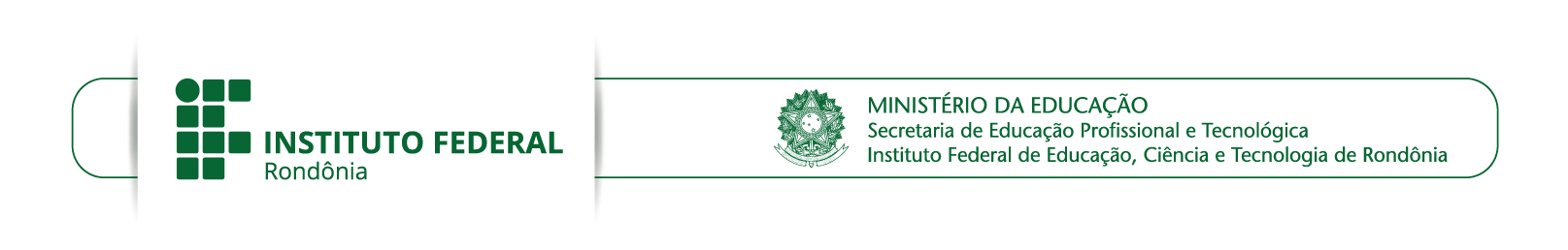 CAMPUS PORTO VELHO CALAMADEPARTAMENTO DE PESQUISA, INOVAÇÃO E PÓS-GRADUAÇÃOANEXO I – FICHA DE INSCRIÇÃO – EDITAL DE APOIO À COMUNICAÇÃO CIENTÍFICA E LITERÁRIA PARA ESTUDANTES Nome do Estudante Solicitante:Nome do Estudante Solicitante:Nome do Estudante Solicitante:RG:CPF:Curso:Banco: AgênciaConta Corrente: Nome do Servidor orientador, organizador ou co-autor:Nome do Servidor orientador, organizador ou co-autor:Nome do Servidor orientador, organizador ou co-autor:Requeiro Auxílio Financeiro para publicar: (   ) Artigo Científico com tradução  para língua estrangeira(   ) Artigo científico sem tradução para língua estrangeira(   ) Capítulo de livro          (   ) Livro eletrônicoRequeiro Auxílio Financeiro para publicar: (   ) Artigo Científico com tradução  para língua estrangeira(   ) Artigo científico sem tradução para língua estrangeira(   ) Capítulo de livro          (   ) Livro eletrônicoRequeiro Auxílio Financeiro para publicar: (   ) Artigo Científico com tradução  para língua estrangeira(   ) Artigo científico sem tradução para língua estrangeira(   ) Capítulo de livro          (   ) Livro eletrônicoEm caso de artigo científico responda:- Título do artigo:- Nome da Revista para a qual pretende submeter o artigo:- Extrato Qualis da Revista: - Valor necessário (em Reais) cobrado pela Revista para realizar a publicação:Obs.: caso a revista opere com moeda estrangeira, apresentar o valor na moeda original, a conversão para Real e a data da conversão. Atenção: anexe no e-mail a ficha de inscrição e o artigo a ser publicado.Em caso de capítulo de livro responda:- Título do Capítulo:- Título do livro que conterá o capítulo:- Nome da Editora que publicará o livro:- Valor necessário (em Reais) cobrado pela Editora para publicar o capítulo:Obs.: caso a editora opere com moeda estrangeira, apresentar o valor na moeda original, a conversão para Real e a data da conversão. Atenção: anexe no e-mail a ficha de inscrição e o capítulo a ser publicado.Em caso de proposta de publicação de livro eletrônico (ebook) responda:- Título do livro:- Nome da Editora que publicará o livro:- Valor necessário (em Reais) cobrado pela Editora para publicar o capítulo:Obs.: caso a editora opere com moeda estrangeira, apresentar o valor na moeda original, a conversão para Real e a data da conversão. Atenção: anexe no e-mail a ficha de inscrição e o esboço da obra, ou seu projeto editorial completo.Em caso de artigo científico responda:- Título do artigo:- Nome da Revista para a qual pretende submeter o artigo:- Extrato Qualis da Revista: - Valor necessário (em Reais) cobrado pela Revista para realizar a publicação:Obs.: caso a revista opere com moeda estrangeira, apresentar o valor na moeda original, a conversão para Real e a data da conversão. Atenção: anexe no e-mail a ficha de inscrição e o artigo a ser publicado.Em caso de capítulo de livro responda:- Título do Capítulo:- Título do livro que conterá o capítulo:- Nome da Editora que publicará o livro:- Valor necessário (em Reais) cobrado pela Editora para publicar o capítulo:Obs.: caso a editora opere com moeda estrangeira, apresentar o valor na moeda original, a conversão para Real e a data da conversão. Atenção: anexe no e-mail a ficha de inscrição e o capítulo a ser publicado.Em caso de proposta de publicação de livro eletrônico (ebook) responda:- Título do livro:- Nome da Editora que publicará o livro:- Valor necessário (em Reais) cobrado pela Editora para publicar o capítulo:Obs.: caso a editora opere com moeda estrangeira, apresentar o valor na moeda original, a conversão para Real e a data da conversão. Atenção: anexe no e-mail a ficha de inscrição e o esboço da obra, ou seu projeto editorial completo.Em caso de artigo científico responda:- Título do artigo:- Nome da Revista para a qual pretende submeter o artigo:- Extrato Qualis da Revista: - Valor necessário (em Reais) cobrado pela Revista para realizar a publicação:Obs.: caso a revista opere com moeda estrangeira, apresentar o valor na moeda original, a conversão para Real e a data da conversão. Atenção: anexe no e-mail a ficha de inscrição e o artigo a ser publicado.Em caso de capítulo de livro responda:- Título do Capítulo:- Título do livro que conterá o capítulo:- Nome da Editora que publicará o livro:- Valor necessário (em Reais) cobrado pela Editora para publicar o capítulo:Obs.: caso a editora opere com moeda estrangeira, apresentar o valor na moeda original, a conversão para Real e a data da conversão. Atenção: anexe no e-mail a ficha de inscrição e o capítulo a ser publicado.Em caso de proposta de publicação de livro eletrônico (ebook) responda:- Título do livro:- Nome da Editora que publicará o livro:- Valor necessário (em Reais) cobrado pela Editora para publicar o capítulo:Obs.: caso a editora opere com moeda estrangeira, apresentar o valor na moeda original, a conversão para Real e a data da conversão. Atenção: anexe no e-mail a ficha de inscrição e o esboço da obra, ou seu projeto editorial completo.Declaração: Declaro para os devidos fins que tenho conhecimento das minhas obrigações relativas ao Edital Nº _____________________________, e me comprometo a entregar a prestação de contas e o trabalho publicado no prazo nele estabelecido.Porto Velho, __________________________________ ______________________________________________assinaturaDeclaração: Declaro para os devidos fins que tenho conhecimento das minhas obrigações relativas ao Edital Nº _____________________________, e me comprometo a entregar a prestação de contas e o trabalho publicado no prazo nele estabelecido.Porto Velho, __________________________________ ______________________________________________assinaturaDeclaração: Declaro para os devidos fins que tenho conhecimento das minhas obrigações relativas ao Edital Nº _____________________________, e me comprometo a entregar a prestação de contas e o trabalho publicado no prazo nele estabelecido.Porto Velho, __________________________________ ______________________________________________assinatura